Transformation Sp. z o.o. Sp. k., jako polska budowalna firma fit-outowa  zlokalizowana w Warszawie poszukuje do swojego zespołu młodego inżyniera elektryka. Oczekujemy minimalnego doświadczenia oraz minimalnego stażu pracy. Oferujemy umowę o pracę/umowę zlecenia lub umowę o współpracę. Główne zadania na tym stanowisku to: nadzór nad pracami elektrycznymi prowadzonymi na danej inwestycji, sporządzanie wycen w oparciu o otrzymaną dokumentację oraz wizję lokalną, przygotowanie dokumentacji powykonawczej.W związku z powyższym zwracamy się z pytaniem czy istnieje możliwość publikacji naszej oferty pracy na Państwa stronie.PozdrawiamDaria Chernova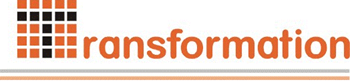 
ul. Hoża 27 lok. 8, 00-521 WarszawaNIP: 521-35-17-468, REGON: 141719041Sąd Rejonowy M. St. Warszawy w WarszawieXII Wydział‚ Gospodarczy KRS 0000572611e-mail: daria.chernova@transformation.com.pltel. kom.: 538-498-235